A Diretora do Departamento Municipal de Educação e Cultura, Sra. Nadir Machado Pereira Fabiano, no uso de suas atribuições, convoca a candidata abaixo, para se apresentar no dia 25/03/2024 às 9h na sala do Departamento Municipal de Educação e Cultura, localizado à Rua Odilon Gadben Santos, nº 100 – Bairro Centro – Anexo ao Prédio da Prefeitura.FUNÇÃO DA DESIGNAÇÃO:  PSICÓLOGA – DE ACORDO COM O EDITAL Nº 04/2024.DOCUMENTOS EXIGIDOS: Carteira de Identidade, CPF e Avaliação de Desempenho do Ano Anterior.Convocada:Bruna Ellen da SilvaSão Bento Abade, 22 de março de 2024._________________________________________ENÉIAS MACHADO DE SOUZAPrefeito Municipal____________________________________________NADIR MACHADO PEREIRA FABIANODiretora do Departamento Municipal de Educação________________________________________RICARDO DE ALMEIDA SANTOSChefe do Departamento Municipal de Recursos HumanosRua Odilon Gadbem dos Santos, 100 - Centro – Telefone/Fax: (35) 3236-1213CEP 37.414-000 - São Bento Abade – M.G.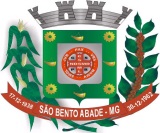 PREFEITURA MUNICIPAL DE SÃO BENTO ABADEEstado de Minas Gerais